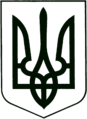 САХНОВЩИНСЬКА СЕЛИЩНА РАДАКРАСНОГРАДСЬКОГО РАЙОНУ ХАРКІВСЬКОЇ ОБЛАСТІВІДДІЛ ОСВІТИ, КУЛЬТУРИ, МОЛОДІ ТА СПОРТУНАКАЗ10.06.2021			                Сахновщина	            	                     № 110      На виконання наказів Міністерства освіти і науки України від 02.04.2021 № 403 «Про безкоштовне  забезпечення перших класів державних і комунальних закладів загальної середньої освіти України ігровими наборами LEGO Play Box», від 17.05.2021 № 66 «Про затвердження плану розподілу ігрових наборів LEGO Play Box  серед перших класів державних і комунальних закладів загальної середньої освіти Дніпропетровської, Донецької, Запорізької, Луганської, Одеської, Миколаївської, Харківської, Херсонської областей», керуючись статтею 6 Закону України «Про місцеві державні адміністрації» з метою забезпечення прийняття від Департаменту науки і освіти Харківської обласної державної адміністрації ігрових наборів для подальшої передачі набувачам гуманітарної допомоги, наказую:1. Призначити матеріально відповідальною особою для прийняття від Департаменту науки і освіти Харківської обласної державної адміністрації та передачі закладам загальної середньої освіти Сахновщинської селищної ради Красноградського  району ігрових наборів LEGO Play Box головного спеціаліста Сахновщинського відділу освіти, культури, молоді та спорту Приходько Наталію Миколаївну.2. Приходько Наталії Миколаївні забезпечити приймання ігрових наборів та здійснити розподіл та передачу отриманих ігрових наборів набувачам гуманітарної допомоги.3. Головному бухгалтеру централізованої бухгалтерії відділу освіти , культури, молоді та спорту Тетяні ГОЛОВКО забезпечити бухгалтерський облік гуманітарної допомоги відповідно до чинного законодавства України.4. Контроль за виконанням наказу залишаю за собою.Начальник відділу освіти, культури, молоді та спорту                                       Григорій ПЕРКІНЗ наказом начальника відділу освіти, культури, молоді та спорту Сахновщинської селищної ради від 10.06.2021 № 110 ознайомлені:Головко Т.І.Приходько Н.М.Головний спеціаліст                                            Наталія  ПРИХОДЬКОГоловний бухгалтер                                            Тетяна  ГОЛОВКОПро призначення матеріальновідповідальної особиПро призначення матеріальновідповідальної особи